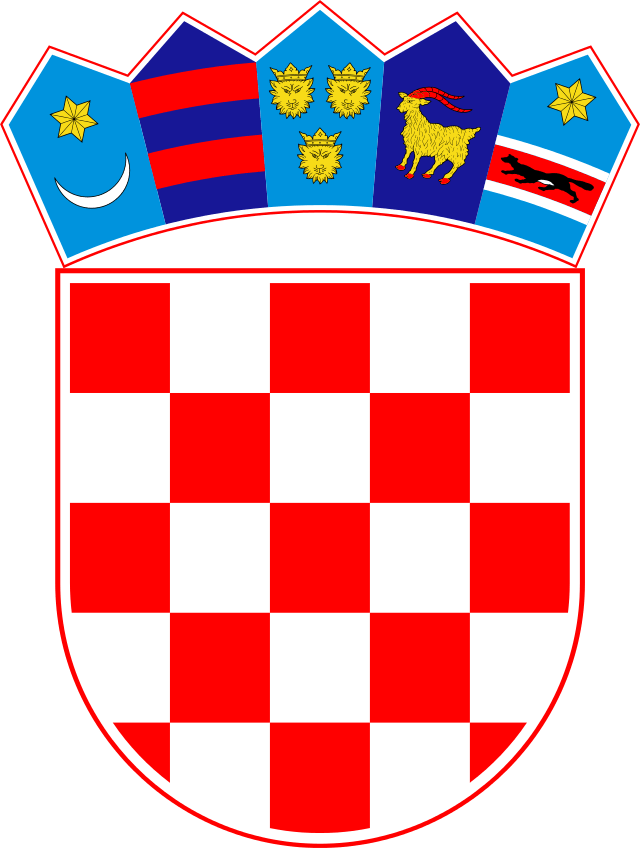 REPUBLIKA HRVATSKAOSNOVNA ŠKOLA DRENJEKLASA:007-05/23-01/18URBROJ:2121-18-01-23-1Drenje, 30. lipnja 2023.							          	Na temelju članka 56. Zakona o odgoju i obrazovanju u osnovnoj i srednjoj školi („Narodne novine“ broj 87/08, 86/09, 92/10, 105/10, 90/11, 5/12, 16/12, 86/12, 94/13, 152/14, 7/17, 68/18, 98/19, 64/20 i 151/22) i članka 10. Zakona o udžbenicima i drugim obrazovnim materijalima za osnovnu i srednju školu („Narodne novine“ broj 116/2018), ravnatelj Osnovne škole Drenje, Drenje donosiO D L U K Uo odabiru udžbenikaČlanak 1.Odobravaju se udžbenici navedeni u prilogu koji su sastavni dio ove Odluke.Članak 2.U školi mogu biti u uporabi samo udžbenici koji se nalaze u Katalogu.Članak 3.Odabir udžbenika za uporabu u školi provodi se u godini u kojoj se mijenja Katalog, i to samo za one predmete i razrede za koje je odobren novi udžbenik i uvršten u Katalog.Članak 4.Odluku o odabiru udžbenika u višim razredima osnovnih i svim razredima srednjih škola donose stručni aktivi predmeta na razini škole. U svim paralelnim razrednim odjelima viših razreda osnovne i srednje škole za jedan nastavni predmet u uporabi može biti samo jedan udžbenik.Članak 5.Odluku o odabiru udžbenika u razrednoj nastavi donose učitelji razredne nastave na način koji osigurava višegodišnje korištenje udžbenika unutar škole, osim u slučaju udžbenika radnog karaktera utvrđenog člankom 3. stavkom 5. gore navedenog Zakona o udžbenicima i drugim obrazovnim materijalima za osnovnu i srednju školu.Članak 6.Odluke iz stavaka 4. i 5. ovoga članka sadrže popis odabranih udžbenika iz Kataloga za razrede i predmete za koje je te godine odobren novi udžbenik i uvršten u Katalog, kao i eventualne izmjene u odabiru udžbenika s radnim karakterom.Članak 7.Odluke iz stavaka 3. i 4. ovoga članka škola dostavlja Ministarstvu i objavljuje na svojim mrežnim stranicama najkasnije do 1. srpnja. Objedinjene liste odabranih udžbenika Ministarstvo objavljuje na svojim mrežnim stranicama                                                                                                                                 RAVNATELJ                                                                                                                           Darko Čota, dipl. ing.Prilog:1. Popis udžbenika 2023./2024. – razredna nastava2. Popis udžbenika 2023./2024. – predmetna nastava